MODELLO DI VERBALE DEL 
MEETING SULLO STATO DEL PROGETTO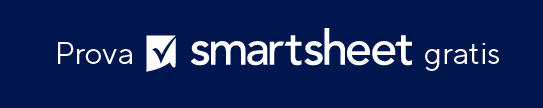 1. DETTAGLI MEETINGDATAUBICAZIONEORA DI INIZIOORA DI FINEGG/MM/AAPARTECIPANTIPARTECIPANTIPARTECIPANTINOMENOMERUOLORUOLORUOLORUOLO2. PANORAMICA DEL PROGETTO2. PANORAMICA DEL PROGETTOUna breve panoramica degli obiettivi e dei traguardi del progetto. Includi un riepilogo dello stato corrente del progetto.Una breve panoramica degli obiettivi e dei traguardi del progetto. Includi un riepilogo dello stato corrente del progetto.Una breve panoramica degli obiettivi e dei traguardi del progetto. Includi un riepilogo dello stato corrente del progetto.Una breve panoramica degli obiettivi e dei traguardi del progetto. Includi un riepilogo dello stato corrente del progetto.Una breve panoramica degli obiettivi e dei traguardi del progetto. Includi un riepilogo dello stato corrente del progetto.Una breve panoramica degli obiettivi e dei traguardi del progetto. Includi un riepilogo dello stato corrente del progetto.PANORAMICAPANORAMICAPANORAMICAPANORAMICAPANORAMICAPANORAMICA3. ORDINE DEL GIORNOUn breve schema degli argomenti o delle voci all'ordine del giorno del meeting.Un breve schema degli argomenti o delle voci all'ordine del giorno del meeting.Un breve schema degli argomenti o delle voci all'ordine del giorno del meeting.Un breve schema degli argomenti o delle voci all'ordine del giorno del meeting.Un breve schema degli argomenti o delle voci all'ordine del giorno del meeting.Un breve schema degli argomenti o delle voci all'ordine del giorno del meeting.VOCI ALL'ORDINE DEL GIORNOVOCI ALL'ORDINE DEL GIORNOPROPRIETARIO / PRESENTATO DAORA DI INIZIODURATA4. REVISIONE DEGLI ELEMENTI D'AZIONE PRECEDENTI4. REVISIONE DEGLI ELEMENTI D'AZIONE PRECEDENTI4. REVISIONE DEGLI ELEMENTI D'AZIONE PRECEDENTIUn riepilogo delle voci di azione del meeting precedente. Includi gli aggiornamenti di stato sul completamento di queste voci di azione.Un riepilogo delle voci di azione del meeting precedente. Includi gli aggiornamenti di stato sul completamento di queste voci di azione.Un riepilogo delle voci di azione del meeting precedente. Includi gli aggiornamenti di stato sul completamento di queste voci di azione.Un riepilogo delle voci di azione del meeting precedente. Includi gli aggiornamenti di stato sul completamento di queste voci di azione.Un riepilogo delle voci di azione del meeting precedente. Includi gli aggiornamenti di stato sul completamento di queste voci di azione.Un riepilogo delle voci di azione del meeting precedente. Includi gli aggiornamenti di stato sul completamento di queste voci di azione.RIEPILOGORIEPILOGORIEPILOGORIEPILOGORIEPILOGORIEPILOGOVOCI DI AZIONE E AGGIORNAMENTI DI STATOVOCI DI AZIONE E AGGIORNAMENTI DI STATOPROPRIETARIO / PRESENTATO DASTATOSTATO5. AVANZAMENTO MILESTONE5. AVANZAMENTO MILESTONEAggiornamenti sul completamento delle milestone o fasi chiave, inclusi eventuali ritardi o sfide riscontrati.Aggiornamenti sul completamento delle milestone o fasi chiave, inclusi eventuali ritardi o sfide riscontrati.Aggiornamenti sul completamento delle milestone o fasi chiave, inclusi eventuali ritardi o sfide riscontrati.Aggiornamenti sul completamento delle milestone o fasi chiave, inclusi eventuali ritardi o sfide riscontrati.Aggiornamenti sul completamento delle milestone o fasi chiave, inclusi eventuali ritardi o sfide riscontrati.Aggiornamenti sul completamento delle milestone o fasi chiave, inclusi eventuali ritardi o sfide riscontrati.MILESTONEMILESTONEMILESTONEMILESTONEMILESTONEMILESTONE6. AGGIORNAMENTO DELLE ATTIVITÀ6. AGGIORNAMENTO DELLE ATTIVITÀAggiornamenti sull'avanzamento di attività specifiche, tra cui quelle completate, in corso o in ritardo.Aggiornamenti sull'avanzamento di attività specifiche, tra cui quelle completate, in corso o in ritardo.Aggiornamenti sull'avanzamento di attività specifiche, tra cui quelle completate, in corso o in ritardo.Aggiornamenti sull'avanzamento di attività specifiche, tra cui quelle completate, in corso o in ritardo.Aggiornamenti sull'avanzamento di attività specifiche, tra cui quelle completate, in corso o in ritardo.Aggiornamenti sull'avanzamento di attività specifiche, tra cui quelle completate, in corso o in ritardo.ATTIVITÀATTIVITÀPROPRIETARIOSTATOSTATO7. PROBLEMI E RISCHIParla di nuovi eventuali rischi o problemi identificati durante il meeting. Includi strategie di mitigazione.Parla di nuovi eventuali rischi o problemi identificati durante il meeting. Includi strategie di mitigazione.Parla di nuovi eventuali rischi o problemi identificati durante il meeting. Includi strategie di mitigazione.Parla di nuovi eventuali rischi o problemi identificati durante il meeting. Includi strategie di mitigazione.Parla di nuovi eventuali rischi o problemi identificati durante il meeting. Includi strategie di mitigazione.RISCHIO O PROBLEMASTRATEGIA DI MITIGAZIONESTRATEGIA DI MITIGAZIONESTRATEGIA DI MITIGAZIONESTRATEGIA DI MITIGAZIONE8. ALLOCAZIONE RISORSEDiscuti di allocazione e disponibilità delle risorse. Includi eventuali limiti o adattamenti delle risorse.Discuti di allocazione e disponibilità delle risorse. Includi eventuali limiti o adattamenti delle risorse.Discuti di allocazione e disponibilità delle risorse. Includi eventuali limiti o adattamenti delle risorse.Discuti di allocazione e disponibilità delle risorse. Includi eventuali limiti o adattamenti delle risorse.Discuti di allocazione e disponibilità delle risorse. Includi eventuali limiti o adattamenti delle risorse.RISORSEDISPONIBILITÀVINCOLIVINCOLI9. AGGIORNAMENTI DEL BUDGET E FINANZIARI9. AGGIORNAMENTI DEL BUDGET E FINANZIARI9. AGGIORNAMENTI DEL BUDGET E FINANZIARIAggiornamenti delle spese del progetto e dello stato del budget. Includi eventuali deviazioni dal piano di budget originaleAggiornamenti delle spese del progetto e dello stato del budget. Includi eventuali deviazioni dal piano di budget originaleAggiornamenti delle spese del progetto e dello stato del budget. Includi eventuali deviazioni dal piano di budget originaleAggiornamenti delle spese del progetto e dello stato del budget. Includi eventuali deviazioni dal piano di budget originaleAggiornamenti delle spese del progetto e dello stato del budget. Includi eventuali deviazioni dal piano di budget originaleAggiornamenti delle spese del progetto e dello stato del budget. Includi eventuali deviazioni dal piano di budget originaleVOCE DEL BUDGETIMPORTO IN BUDGETQUANTITÀ EFFETTIVANOTENOTE10. COMUNICAZIONE CON CLIENTE / STAKEHOLDER10. COMUNICAZIONE CON CLIENTE / STAKEHOLDER10. COMUNICAZIONE CON CLIENTE / STAKEHOLDERAnnota le discussioni di eventuali interazioni recenti con clienti o stakeholder. Includi aggiornamenti sul feedback ricevuto o eventuali cambiamenti richiesti.Annota le discussioni di eventuali interazioni recenti con clienti o stakeholder. Includi aggiornamenti sul feedback ricevuto o eventuali cambiamenti richiesti.Annota le discussioni di eventuali interazioni recenti con clienti o stakeholder. Includi aggiornamenti sul feedback ricevuto o eventuali cambiamenti richiesti.Annota le discussioni di eventuali interazioni recenti con clienti o stakeholder. Includi aggiornamenti sul feedback ricevuto o eventuali cambiamenti richiesti.Annota le discussioni di eventuali interazioni recenti con clienti o stakeholder. Includi aggiornamenti sul feedback ricevuto o eventuali cambiamenti richiesti.Annota le discussioni di eventuali interazioni recenti con clienti o stakeholder. Includi aggiornamenti sul feedback ricevuto o eventuali cambiamenti richiesti.CLIENTE / STAKEHOLDERCLIENTE / STAKEHOLDERNOTE SULLA DISCUSSIONENOTE SULLA DISCUSSIONENOTE SULLA DISCUSSIONENOTE SULLA DISCUSSIONE11. ATTIVITÀ E MILESTONE IMMINENTI11. ATTIVITÀ E MILESTONE IMMINENTIElenca attività e milestone previste per il completamento prima del prossimo meeting. Includi potenziali sfide o problemi in merito al lavoro imminente.Elenca attività e milestone previste per il completamento prima del prossimo meeting. Includi potenziali sfide o problemi in merito al lavoro imminente.Elenca attività e milestone previste per il completamento prima del prossimo meeting. Includi potenziali sfide o problemi in merito al lavoro imminente.Elenca attività e milestone previste per il completamento prima del prossimo meeting. Includi potenziali sfide o problemi in merito al lavoro imminente.Elenca attività e milestone previste per il completamento prima del prossimo meeting. Includi potenziali sfide o problemi in merito al lavoro imminente.Elenca attività e milestone previste per il completamento prima del prossimo meeting. Includi potenziali sfide o problemi in merito al lavoro imminente.ATTIVITÀ E MILESTONEATTIVITÀ E MILESTONEATTIVITÀ E MILESTONEATTIVITÀ E MILESTONEATTIVITÀ E MILESTONEATTIVITÀ E MILESTONE12. PASSAGGI SUCCESSIVI12. PASSAGGI SUCCESSIVIRiepiloga i passaggi chiave successivi concordati nel meeting. Includi eventuali azioni di follow-up o attività da intraprendere prima del prossimo meetingRiepiloga i passaggi chiave successivi concordati nel meeting. Includi eventuali azioni di follow-up o attività da intraprendere prima del prossimo meetingRiepiloga i passaggi chiave successivi concordati nel meeting. Includi eventuali azioni di follow-up o attività da intraprendere prima del prossimo meetingRiepiloga i passaggi chiave successivi concordati nel meeting. Includi eventuali azioni di follow-up o attività da intraprendere prima del prossimo meetingRiepiloga i passaggi chiave successivi concordati nel meeting. Includi eventuali azioni di follow-up o attività da intraprendere prima del prossimo meetingRiepiloga i passaggi chiave successivi concordati nel meeting. Includi eventuali azioni di follow-up o attività da intraprendere prima del prossimo meetingPASSAGGI SUCCESSIVIPASSAGGI SUCCESSIVIPASSAGGI SUCCESSIVIPASSAGGI SUCCESSIVIPASSAGGI SUCCESSIVIPASSAGGI SUCCESSIVI13. CONCLUSIONE DEL MEETING13. CONCLUSIONE DEL MEETINGRiassumi brevemente le discussioni del meeting. Conferma la data, l'ora e la sede del meeting successivo. Annota i materiali da distribuire prima del meeting successivo.Riassumi brevemente le discussioni del meeting. Conferma la data, l'ora e la sede del meeting successivo. Annota i materiali da distribuire prima del meeting successivo.Riassumi brevemente le discussioni del meeting. Conferma la data, l'ora e la sede del meeting successivo. Annota i materiali da distribuire prima del meeting successivo.Riassumi brevemente le discussioni del meeting. Conferma la data, l'ora e la sede del meeting successivo. Annota i materiali da distribuire prima del meeting successivo.Riassumi brevemente le discussioni del meeting. Conferma la data, l'ora e la sede del meeting successivo. Annota i materiali da distribuire prima del meeting successivo.Riassumi brevemente le discussioni del meeting. Conferma la data, l'ora e la sede del meeting successivo. Annota i materiali da distribuire prima del meeting successivo.CONCLUSIONECONCLUSIONECONCLUSIONECONCLUSIONECONCLUSIONECONCLUSIONEDATA DEL MEETING SUCCESSIVOSEDE DEL MEETING SUCCESSIVOGG/MM/AA14. ALLEGATI O MATERIALI DI SUPPORTO14. ALLEGATI O MATERIALI DI SUPPORTOLinka o allega documenti, presentazioni o report relativi di cui si è parlato durante il meeting.Linka o allega documenti, presentazioni o report relativi di cui si è parlato durante il meeting.Linka o allega documenti, presentazioni o report relativi di cui si è parlato durante il meeting.Linka o allega documenti, presentazioni o report relativi di cui si è parlato durante il meeting.Linka o allega documenti, presentazioni o report relativi di cui si è parlato durante il meeting.MATERIALIMATERIALIMATERIALIMATERIALIMATERIALILinkLinkLinkLinkLink15. APPROVAZIONE E FIRMEFirma di seguito per approvare il verbale del meeting.Firma di seguito per approvare il verbale del meeting.Firma di seguito per approvare il verbale del meeting.Firma di seguito per approvare il verbale del meeting.Firma di seguito per approvare il verbale del meeting.NOME PARTECIPANTE FIRMAFIRMAFIRMAFIRMANomeNomeNomeDICHIARAZIONE DI NON RESPONSABILITÀQualsiasi articolo, modello o informazione è fornito da Smartsheet sul sito web solo come riferimento. Pur adoperandoci a mantenere le informazioni aggiornate e corrette, non offriamo alcuna garanzia o dichiarazione di alcun tipo, esplicita o implicita, relativamente alla completezza, l’accuratezza, l’affidabilità, l’idoneità o la disponibilità rispetto al sito web o le informazioni, gli articoli, i modelli o della relativa grafica contenuti nel sito. Qualsiasi affidamento si faccia su tali informazioni è pertanto strettamente a proprio rischio.